KSRE Co-Branding Wordmarks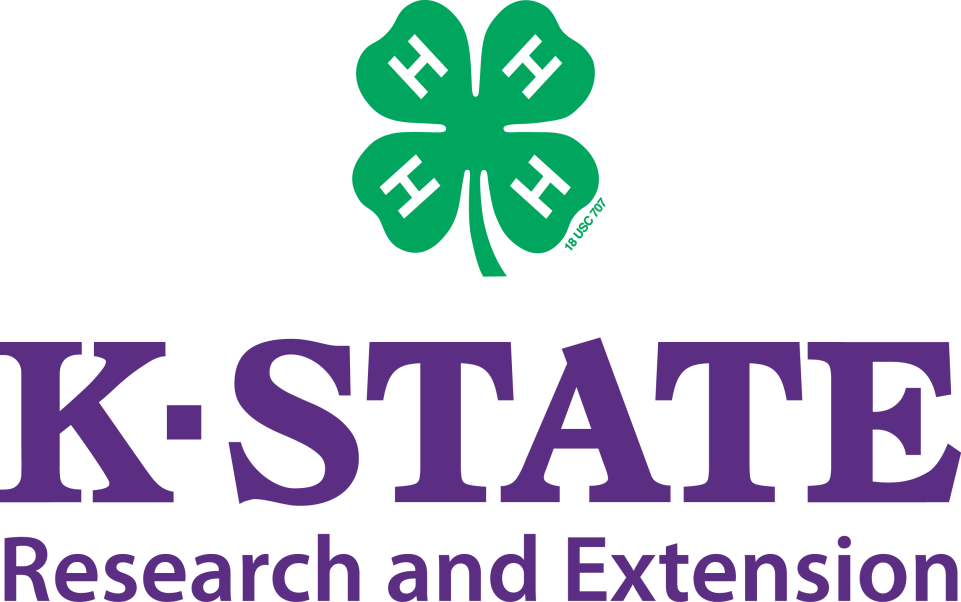 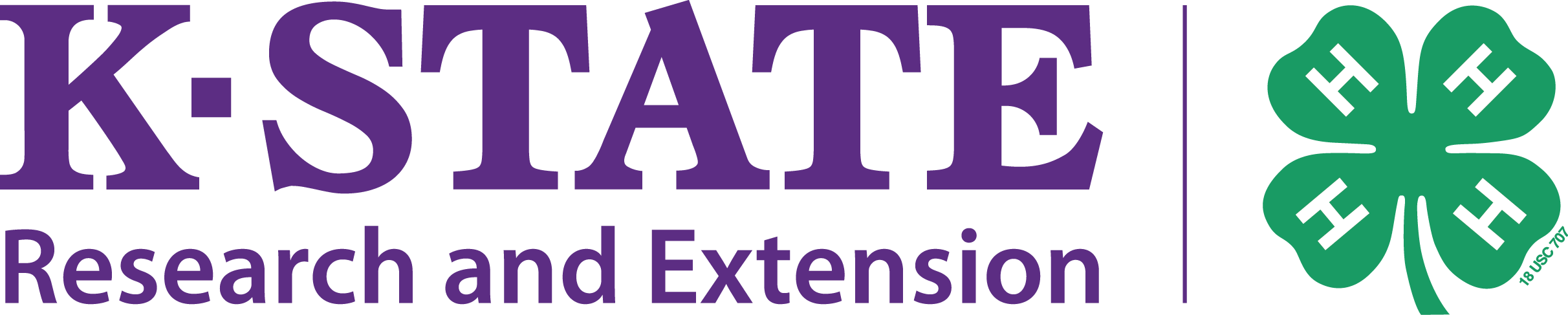 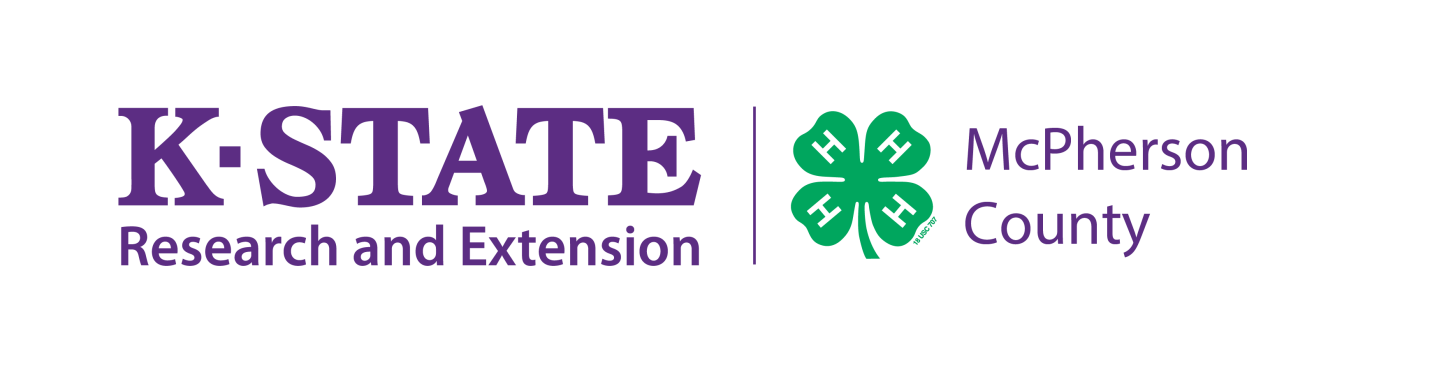 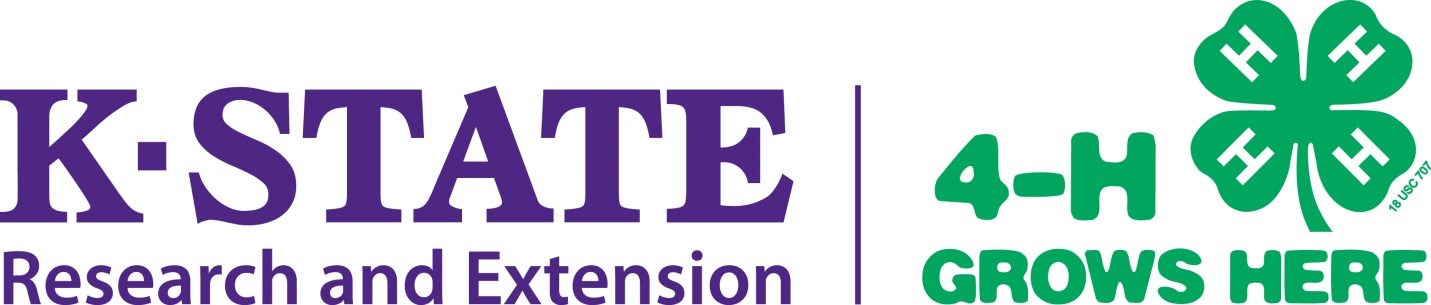 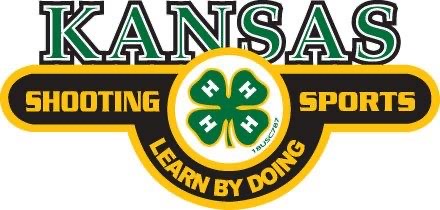 